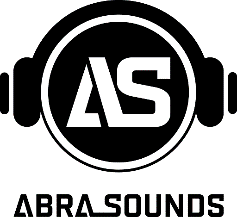 Full list of Game Audio worksReaching For Petals (2017) – Music composer/Sound designerRoots of Insanity (2017) – Music Composer/Sound designerSpace Conquest (2017) - Music ComposerPsychic Isolation (2017) – Music ComposerMatchy Star (In Development) – Music Composer/Sound designerForgotten Wish (In Development) – Music Composer/Sound designerCase Island – Roblox (2017) – Sound designerDungeon Master – Roblox (2017) – Music ComposerSomething In The Dark (2017) – Music ComposerSnow Walker (In Development) – Music ComposerDetetives Da História (2015) – Music Composer/Sound designerHexaria – Roblox (In Development) – Music Composer/Sound designerBackstabbed! – Roblox (In Development) – Sound designerHavoc Runner (In Development) – Music ComposerMini Truck Madness (2015) – Music Composer/Sound designerThe Dark Out West (In Development) – Music ComposerFear Way (In Development) – Music ComposerKnife’s Party - Roblox (In Development) –Sound designerLangerbart (In Development) – Music ComposerSHTF (In Development) – Music ComposerThe Dirge of the Infinite Counting Machine (In Development) – Music Composer